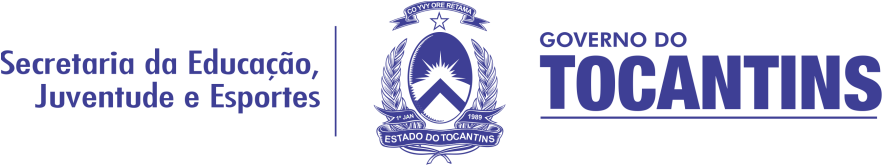 RESULTADO DA SELEÇÃO DE FORMADORES LOCAIS PARA O PACTO NACIONAL PELA ALFABETIZAÇÃO NA IDADE CERTA – PNAIC.ORDCANDIDATORESULTADOAna Elita Gomes dos SantosSELECIONADADalia Batista DiasCLASSIFICADA Dione Ferreira da Silva FeitosaCLASSIFICADA Édna de Jesus VieiraSELECIONADAEliziane de Paula Silveira BarbosaSELECIONADAElizonar Dias dos ReisSELECIONADAEmília  Maria  pereira Pinto CLASSIFICADAEvaldina  Nazareno Brito FernedaCLASSIFICADA Gardenha da Silva BezerraCLASSIFICADA Gerusa Rodrigues FonsecaSELECIONADAGlauce Gonçalves  da Silva GomesSELECIONADAGleicimara Alves PereiraDESCLASSIFICADAHeliana Portilho Pereira  FuhrSELECIONADAHetyenne SilvaCLASSIFICADA Iza  Ferreira PereiraSELECIONADAJercilene Pereira da SilvaDESCLASSIFICADAJocilene Eterna Soares dos Santos Lacerda CLASSIFICADAJosé Alcione Gonçalves SantosCLASSIFICADO Juscilene Santana F. AndradeCLASSIFICADA  Keila A. F. RamalhoSELECIONADALila Léa OliveiraSELECIONADALudmila Patrício Cerqueira CLASSIFICADA Marcilene Francisca Neres Ferreira CLASSIFICADAMargarida Cabral Alves Ferreira CLASSIFICADA Maria Luiza Junqueira MotaCLASSIFICADA Marilene Rodrigues Godoy  BehneSELECIONADAMarlene Alves Viana de SouzaSELECIONADAMichele Cristina TomazSELECIONADAPatrícia Carneiro TavaresSELECIONADARosangela de Souza Terreço SELECIONADA Rosângela Ribeiro de Souza Leitão CLASSIFICADA  Roseli Bitzcof de Moura SELECIONADASaionara Moraes MarinhoCLASSIFICADA  Sirlene Martins dos Reis CavoliCLASSIFICADA Sueliane Rodrigues  Isaac  SantosSELECIONADAValdisa Neves da CruzCLASSIFICADA Valfredo Ferreira LopesSELECIONADO Vera Lúcia Lopes de SouzaSELECIONADAVitória Régia Alves FerreiraSELECIONADAWalkiria Soares Almeida SELECIONADAWilka Borges Lima CristalDESCLASSIFICADAWilker Divino Ramalho BarretoSELECIONADOZuleide Benício LimaSELECIONADA